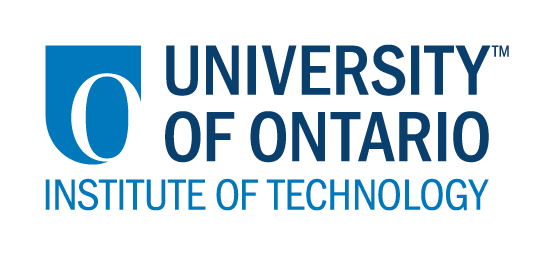 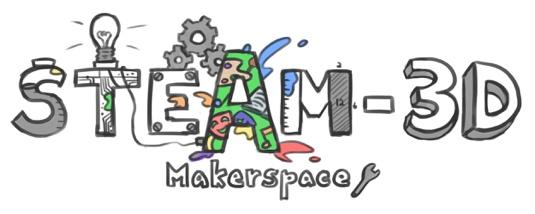 Projet Makerspaces CODE/MOE/UOIT--Plan de leçonConseil Scolaire: GECDSBAnnée(s): 1ière Sujet: Les sciences| Les besoins et caractéristiques des êtres vivantes
Communication Orale|Grandes idées: Les êtres vivants ont des besoins fondamentaux (l’air, l’eau, la nourriture et l’abri) qui sont satisfaits par l'environnement.Attentes du curriculum:- Investiguer les besoins et les caractéristiques des plantes et des animaux, y compris les humains;- Démontrer une compréhension des besoins et des caractéristiques de base des plantes et des animaux, y compris les humains.Contenus d’apprentissages :Les sciences :
2.2 étudier et comparer les besoins fondamentaux des humains et des autres êtres vivants, y compris le besoin d'air, d'eau, de nourriture, de chaleur et d'espace, en utilisant une variété de méthodes et de ressources2.6 utiliser un vocabulaire scientifique et technologique approprié, y compris l'investigation, l'exploration, les besoins, l'espace et la nourriture, dans la communication orale et écrite2.7 utiliser une variété de formulaires (par exemple, oral, écrit, graphique, multimédia) pour communiquer avec différents publics et à des fins diverses3.2 identifier les caractéristiques physiques (par exemple, la taille, la forme, la couleur,  les parties communes) d'une variété de plantes et d'animaux3.6 identifier ce que les êtres vivants fournissent aux autres êtres vivants
Communication Orale :
2.1 identifier une variété d'objectifs pour parler (par exemple, divertir la classe, établir des relations personnelles et d'apprentissage positives)2.2 démontrer une compréhension du comportement d'élocution approprié dans une variété de situations, y compris le partage par paires et les discussions en petits et grands groupes2.3 communiquer des idées, des opinions et des informations oralement d'une manière claire et cohérente en utilisant des schémas d'organisation simples mais appropriés2.4 choisir une variété de mots et d'expressions appropriés pour communiquer leur signification avec précision et susciter l'intérêt de leur auditoire2.6 identifier certains indices non verbaux, y compris l'expression faciale, les gestes et le contact visuel, et les utiliser dans les communications orales, de manière appropriée et avec sensibilité aux différences culturelles, pour aider à transmettre leur signification2.7 utiliser quelques aides visuelles différentes (par exemple, des photographies, des artefacts, une carte d'histoire) pour appuyer ou améliorer les présentations oralesGrandes idées: Les êtres vivants ont des besoins fondamentaux (l’air, l’eau, la nourriture et l’abri) qui sont satisfaits par l'environnement.Attentes du curriculum:- Investiguer les besoins et les caractéristiques des plantes et des animaux, y compris les humains;- Démontrer une compréhension des besoins et des caractéristiques de base des plantes et des animaux, y compris les humains.Contenus d’apprentissages :Les sciences :
2.2 étudier et comparer les besoins fondamentaux des humains et des autres êtres vivants, y compris le besoin d'air, d'eau, de nourriture, de chaleur et d'espace, en utilisant une variété de méthodes et de ressources2.6 utiliser un vocabulaire scientifique et technologique approprié, y compris l'investigation, l'exploration, les besoins, l'espace et la nourriture, dans la communication orale et écrite2.7 utiliser une variété de formulaires (par exemple, oral, écrit, graphique, multimédia) pour communiquer avec différents publics et à des fins diverses3.2 identifier les caractéristiques physiques (par exemple, la taille, la forme, la couleur,  les parties communes) d'une variété de plantes et d'animaux3.6 identifier ce que les êtres vivants fournissent aux autres êtres vivants
Communication Orale :
2.1 identifier une variété d'objectifs pour parler (par exemple, divertir la classe, établir des relations personnelles et d'apprentissage positives)2.2 démontrer une compréhension du comportement d'élocution approprié dans une variété de situations, y compris le partage par paires et les discussions en petits et grands groupes2.3 communiquer des idées, des opinions et des informations oralement d'une manière claire et cohérente en utilisant des schémas d'organisation simples mais appropriés2.4 choisir une variété de mots et d'expressions appropriés pour communiquer leur signification avec précision et susciter l'intérêt de leur auditoire2.6 identifier certains indices non verbaux, y compris l'expression faciale, les gestes et le contact visuel, et les utiliser dans les communications orales, de manière appropriée et avec sensibilité aux différences culturelles, pour aider à transmettre leur signification2.7 utiliser quelques aides visuelles différentes (par exemple, des photographies, des artefacts, une carte d'histoire) pour appuyer ou améliorer les présentations oralesButs d’apprentissages:“On apprend à…”Construire une maison pour un animalCritères de succès:  « Nous allons avoir du succès quand… »nous connaissons les besoins de l'animalnous créons une maison qui comprend tous les besoins de l'animalnous travaillons en collaboration avec notre partenairenous partageons notre maison d'animaux avec la classeAperçu de la leçon:Les élèves vont faire de la recherche au sujet d’un animal, puis ils/elles vont créer un abri, tenant en compte tous les besoins de base. Aperçu de la leçon:Les élèves vont faire de la recherche au sujet d’un animal, puis ils/elles vont créer un abri, tenant en compte tous les besoins de base. Matériaux et technologie à employer:  Des iPadsPebblego.comDes feutresDe la colleDes ciseauxDes matériaux tels que le carton, du papier bricolage, de la pâte à modeler, du ficelle, etc.Une fiche de travail
Matériaux et technologie à employer:  Des iPadsPebblego.comDes feutresDe la colleDes ciseauxDes matériaux tels que le carton, du papier bricolage, de la pâte à modeler, du ficelle, etc.Une fiche de travail
Accommodations/Modifications:  Pour ceux qui ont besoin, ils/elles peuvent travailler avec l’enseignant(e) en petites groupes. La leçon sera différencié par:Le processus, spécifiquement: L’enseignant(e) peut enregistrer les renseignements de recherches pour ceux qui ont besoinMINDS ON:  MINDS ON:  Pendant cette phase, l’enseignant(e) pourra : • Activer les connaissances préalables des élèves; • Engager les élèves en posant des questions qui suscitent la réflexion ;• Recueillir des données d'évaluation diagnostique et / ou formative par l'observation et l'interrogatoire ; Pendant cette phase, les étudiant(e)s pourraient • participer en discussions ; • proposer des stratégies ; • Interroger le professeur et ses camarades de classe ; • Faire des liens et réfléchir sur l'apprentissage antérieur.Décrivez comment vous allez introduire l'activité d'apprentissage à vos élèves.Cette leçon suivra plusieurs leçons au sujet des êtres vivants et leurs besoins. On demandera aux élèves «De quoi les animaux ont-ils besoin pour vivre? » Et nous allons cartographier les informations sur un morceau de papier graphique pour référence.Quelles questions clés poseriez-vous ? De quoi les animaux ont-ils besoin pour vivre?Où vivent-ils? Quelles sont les exigences pour un abri?Qu'est-ce qu'ils mangent?Que boivent-ils?Comment allez-vous recueillir des données diagnostiques ou formatives sur les niveaux actuels de compréhension des élèves ?Observations préalables et notes anecdotiques de conversation et d'observations.Comment les élèves seront-ils/elles groupé(e)s ? Comment les documents seront-ils distribués ?Les élèves choisiront leur propre partenaire.Décrivez comment vous allez introduire l'activité d'apprentissage à vos élèves.Cette leçon suivra plusieurs leçons au sujet des êtres vivants et leurs besoins. On demandera aux élèves «De quoi les animaux ont-ils besoin pour vivre? » Et nous allons cartographier les informations sur un morceau de papier graphique pour référence.Quelles questions clés poseriez-vous ? De quoi les animaux ont-ils besoin pour vivre?Où vivent-ils? Quelles sont les exigences pour un abri?Qu'est-ce qu'ils mangent?Que boivent-ils?Comment allez-vous recueillir des données diagnostiques ou formatives sur les niveaux actuels de compréhension des élèves ?Observations préalables et notes anecdotiques de conversation et d'observations.Comment les élèves seront-ils/elles groupé(e)s ? Comment les documents seront-ils distribués ?Les élèves choisiront leur propre partenaire.ACTION:  ACTION:  Pendant cette phase, l’enseignant(e) pourra : • Poser des questions ; • Clarifier les idées fausses, en redirigeant les élèves par questionnement ; • Répondre aux questions des élèves (mais éviter de fournir une solution au problème)• observer et évaluer ; • Encourager les élèves à représenter leur pensée de façon concrète et / ou avec des dessins ; • Encourager les élèves à clarifier leurs idées et à poser des questions à d'autres élèves.Pendant cette phase, les étudiant(e)s pourraient : • Représenter leur pensée (en utilisant des nombres, des images, des mots, des manipulatifs, des actions, etc.) ;• Participer activement à des groupes entiers, de petits groupes ou en groupes indépendants ;• Expliquer leur pensée à l’enseignant(e) et à leurs camarades de classe ; • Explorer et développer des stratégies et des concepts. 
Décrivez les tâches dans lesquelles vos élèves seront engagés.Les élèves créeront une maison pour un animal de leur choix. L’élève doit inclure tout ce dont l'animal a besoin pour survivre. Les élèves créeront des animaux en utilisant « model magic » et de la peinture. La maison des animaux sera créée en utilisant des matériaux venant du Makerspace. Ils/elles vont rechercher l'animal en utilisant pebblego.com, enregistrer des informations, planifier leur maison et ensuite créer l’abri.Quelles idées fausses ou difficultés pensez-vous qu'ils/elles pourraient rencontrer ? L’addition d’objets superflu, ou une manque d’éléments nécessaires. Comment vont-ils/elles démontrer leur compréhension du concept ? Les élèves démontreront leur compréhension du concept en incluant toutes les choses nécessaires à la vie de l'animal. Ils/elles vont rechercher l'animal en utilisant pebblego.com, enregistrer des informations, planifier leur maison et ensuite la créer. Ils/elles partageront ensuite oralement leur maison avec leurs pairs.Comment allez-vous recueillir vos données d'évaluation (par exemple, liste de contrôle, notes anecdotiques) ? Des notes anecdotiquesUne rubrique pour le produit finalUne liste de vérification pour la présentation orale
Décrivez les tâches dans lesquelles vos élèves seront engagés.Les élèves créeront une maison pour un animal de leur choix. L’élève doit inclure tout ce dont l'animal a besoin pour survivre. Les élèves créeront des animaux en utilisant « model magic » et de la peinture. La maison des animaux sera créée en utilisant des matériaux venant du Makerspace. Ils/elles vont rechercher l'animal en utilisant pebblego.com, enregistrer des informations, planifier leur maison et ensuite créer l’abri.Quelles idées fausses ou difficultés pensez-vous qu'ils/elles pourraient rencontrer ? L’addition d’objets superflu, ou une manque d’éléments nécessaires. Comment vont-ils/elles démontrer leur compréhension du concept ? Les élèves démontreront leur compréhension du concept en incluant toutes les choses nécessaires à la vie de l'animal. Ils/elles vont rechercher l'animal en utilisant pebblego.com, enregistrer des informations, planifier leur maison et ensuite la créer. Ils/elles partageront ensuite oralement leur maison avec leurs pairs.Comment allez-vous recueillir vos données d'évaluation (par exemple, liste de contrôle, notes anecdotiques) ? Des notes anecdotiquesUne rubrique pour le produit finalUne liste de vérification pour la présentation oraleCONSOLIDATION: Réflexion et ConnectionCONSOLIDATION: Réflexion et ConnectionPendant cette phase, l’enseignant(e) pourra : • Encourager les élèves à expliquer une variété de stratégies d'apprentissage ; • Demander aux élèves de défendre leurs procédures et de justifier leurs réponses ; • Clarifier les malentendus ; • Relier des stratégies et des solutions à des types de problèmes similaires afin d'aider les élèves à généraliser les concepts ; • Résumer la discussion et mettre l'accent sur des points ou des concepts clés.Pendant cette phase, les étudiant(e)s pourraient : • Partager leurs découvertes ; • Utilise une variété de représentations concrètes pour démontrer leur compréhension• justifier et expliquer leurs pensées ; • réfléchir sur leurs apprentissages.Comment choisirez-vous les élèves ou les groupes d'élèves qui doivent partager leur travail avec la classe (ex. Montrer une variété de stratégies, montrer différents types de représentations, illustrer un concept clé) ?Une présentation orale.  Quelles questions clés poseriez-vous pendant le débriefing ? Comment savez-vous que votre animal peut survivre?Et si nous enlevions _______?Et si un autre animal s'approchait de leur maison?Comment choisirez-vous les élèves ou les groupes d'élèves qui doivent partager leur travail avec la classe (ex. Montrer une variété de stratégies, montrer différents types de représentations, illustrer un concept clé) ?Une présentation orale.  Quelles questions clés poseriez-vous pendant le débriefing ? Comment savez-vous que votre animal peut survivre?Et si nous enlevions _______?Et si un autre animal s'approchait de leur maison?